ЧЕРКАСЬКА ОБЛАСНА РАДАГОЛОВАР О З П О Р Я Д Ж Е Н Н Я15.12.2021                                                                                       № 536-рПро преміювання керівниківпідприємств спільної власностітериторіальних громадсіл, селищ, міст Черкаської областіВідповідно до статті 55 Закону України «Про місцеве самоврядування
в Україні», Положення про умови і розміри оплати праці керівників підприємств спільної власності територіальних громад сіл, селищ, міст Черкаської області, затвердженого розпорядженням голови обласної ради                  від 30.12.2016 № 380-р (зі змінами), враховуючи дані звітів про виконання фінансових планів підприємств спільної власності територіальних громад сіл, селищ, міст Черкаської області за ІІІ квартал 2021 року та пропозиції підприємств про фінансову можливість:1. Дозволити виплатити премію за ІІІ квартал 2021 року з фонду оплати праці відповідних підприємств в розмірі 100 % посадового окладу таким керівникам підприємств спільної власності територіальних громад сіл, селищ, міст Черкаської області:ФІЛІНСЬКІЙ Тетяні Анатоліївні – директору комунального підприємства «Черкаське обласне об’єднане бюро технічної інвентаризації»;ВИСОЧИНУ Валерію Петровичу  – директору комунального підприємства «Управління по експлуатації Будинку рад і об’єктів обласної комунальної власності»;КАНІВЦЮ Володимиру Івановичу  – директору комунального підприємства «АТП Черкаської обласної ради»;НІКОЛЕНКО Валентині Максимівні – генеральному директору Черкаського обласного комунального підприємства «Фармація»;КАРПЕНКО Олені Анатоліївні – завідувачу комунального підприємства «Тальнівська центральна районна аптека № 73 Черкаської обласної ради»;ЧОРНОКОНЬ Олені Іванівні – завідувачу комунального підприємства «Монастирищенська центральна районна аптека № 17» Черкаської обласної ради.2. Контроль за виконанням розпорядження покласти на управління об’єктами спільної власності територіальних громад області виконавчого апарату обласної ради.Голова  									А. ПІДГОРНИЙ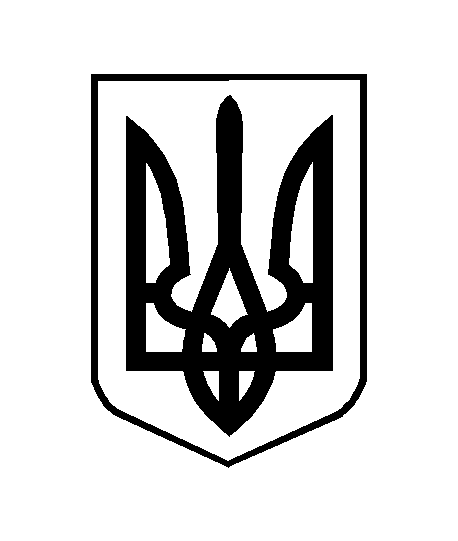 